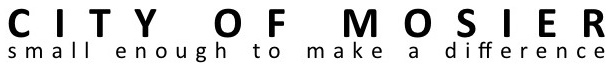 AGENDA
SPECIAL CITY COUNCIL MEETINGCouncil will also hold their Regular City Council Meeting on July 6th
June 29th, 2016 no earlier than 8:30 am
Mosier City Office at 280 Washington St.Note: All public meeting locations are accessible. Please let the City Recorder know if you will need any special accommodations to attend any meeting. Call (541) 478-3505 for more information. Oregon Relay Service 1-800-735-2900I8:30am               Call to Order (please silence or turn-off cell phones)IIBUSINESS1.8:35 amBudget Resolution #2016-09 to Transfer Appropriations within the Water fund and General Fund10 min2.8:45 amCouncil Approval of Art Installation Project10 minVII8:55 amAdjourn